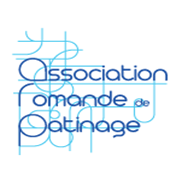 Cugy, 3 août 2021Cours de formation pour data/video operatorVous aimez le patinage, voici un job pour vous. Que vous soyez ou non sur les listes de l’Union Suisse de Patinage, ce cours est conçu pour vous ! En une journée, vous apprendrez à décortiquer un programme de patinage et vous pourrez être convoqué lors des compétitions régionales pour partager avec d’autres votre passion du patinage artistique.Lieu	Lausanne, Vaudoise ArenaFormateur	M. Raymond BlancDate	dimanche 5 septembre 2021 09h00-12h00 et 13h30-16h00Prix	80.- pour la journée, y compris repas de midiThème du cours	matin :Généralités sur le système de jugement ISU ;Tâches, responsabilités et connaissances de base 
du data/video operator ;Saisie des éléments dans ISUScoreFS ;Enregistrement des clips vidéo dans ISUCutterFS.	après-midi :Exercices pratiques.Inscription		Jusqu’au 29 août 2021 à raymond@blanc.onlJe m’inscris au cours pour data/video operator du samedi 5 septembre 2021 à MalleyNom : 		Prénom : 	Membre du club de : 		Fonction : 	Adresse : 			E-mail : 		Téléphone : 	